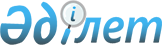 О предоставлении социальной помощи на приобретение топлива специалистам государственных организаций здравоохранения, социального обеспечения, образования, культуры, спорта и ветеринарии, проживающим и работающим в сельских населенных пунктах
					
			Утративший силу
			
			
		
					Решение маслихата Каракиянского района Мангистауской области от 26 августа 2013 года № 12/128. Зарегистрировано Департаментом юстиции Мангистауской области 19 сентября 2013 года № 2297. Утратило силу решением маслихата Каракиянского района Мангистауской области от 24 апреля 2014 года № 18/197      Примечание РЦПИ.

      В тексте документа сохранена пунктуация и орфография оригинала.      Сноска. Утратило силу решением маслихата Каракиянского района Мангистауской области от 24.04.2014 № 18/197.      В соответствии Законом Республики Казахстан от 8 июля 2005 года «О государственном регулировании развития агропромышленного комплекса и сельских территорий», Законом Республики Казахстан от 23 января 2001 года «О местном государственном управлении и самоуправлении в Республике Казахстан» и стандартом государственной услуги «Назначение социальной помощи специалистам социальной сферы, проживающим в сельской местности, по приобретению топлива» утвержденным постановлением Правительства Республики Казахстан от 7 апреля 2011 года «Об утверждении стандартов государственных услуг в сфере социальной защиты, оказываемых местными исполнительными органами», районный маслихат РЕШИЛ:



      1. Предоставить единовременную социальную помощь на приобретение топлива в размере 12 100 (двенадцать тысяч сто) тенге специалистам государственных организаций здравоохранения, социального обеспечения, образования, культуры, спорта и ветеринарии, проживающим и работающим в сельских населенных пунктах.



      2. Контроль за исполнением настоящего решения возложить на постоянную комиссию Каракиянского районного маслихата законности, полномочия депутатов и по социальным вопросам (председатель комиссии Е. Таджибаев).



      3. Государственному учреждению «Аппарат Каракиянского районного маслихата» (А. Мееров) после государственной регистрации обеспечить опубликование настоящего решения на интернет - ресурсе.



      4. Настоящее решение вступает в силу со дня государственной регистрации в департаменте юстиции Мангистауской области и вводится в действие по истечении десяти календарных дней после дня его первого официального опубликования.

       Осуществляющий полномочия

      председателя сессии, секретарь

      районного маслихата                     А. Мееров

 

       «СОГЛАСОВАНО»      Руководитель Государственного

      учреждения «Каракиянский районный 

      отдел занятости и социальных программ» 

      Рысбаев Кайрат Ерсултанович

      26 августа 2013 года

       Руководитель Государственного

      учреждения «Каракиянский районный 

      отдел экономики и финансов» 

      Абдикаликова Алия Жумабаевна

      26 августа 2013 года
					© 2012. РГП на ПХВ «Институт законодательства и правовой информации Республики Казахстан» Министерства юстиции Республики Казахстан
				